                                  Warszawa, dnia    11.10.2022 r.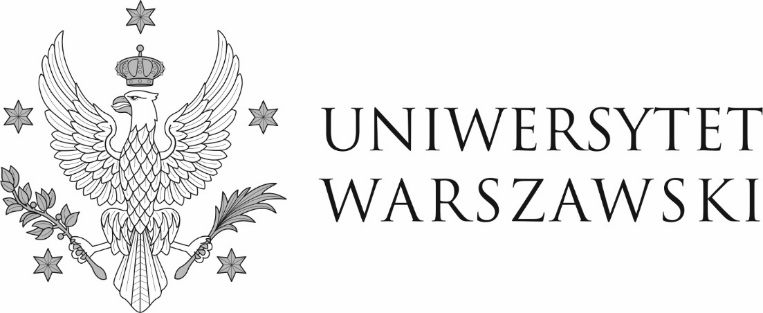 DZP-361/71/2022/MAG/1145Do wszystkich zainteresowanychDotyczy: postępowania nr DZP-361/71/2022 pn.: „Przebudowa 25  lokali w budynku Sokrates w segmencie G”ODPOWIEDZI NA PYTANIA W związku z art. 284 ust. 2 i 6 ustawy z dnia 11 września 2019 r. – Prawo zamówień publicznych
(Dz. U. z 2021 r. poz. 1129 z późn. zm.), zwanej dalej „ustawą”, Zamawiający poniżej przedstawia treść otrzymanych zapytań wraz z wyjaśnieniami. Pytanie: 1 Proszę o przesłanie schematu rozdzielnicy elektrycznej lub przedstawienie  rozwiązania wykonania?Odpowiedź: Zgodnie z Opisem Technicznym w branży elektrycznej (plik PDF o nazwie: „Projekt - E0 - Opis techniczny”) na stronie nr 2, zamieszczona  jest lista rysunków i począwszy od rysunku E12 poprzez E13, E14 do E15 widnieje wykaz rozdzielnic elektrycznych. Zamawiający również umieścił przedmiotowe rysunki w pliku spakowanym „Dokumentacji technicznej.zip” Pytanie: 2  Wg założeń przetargu część czujek systemu SSP może być do wymiany a pozostała do demontażu. Proszę o określanie ilości czujek systemu SSP do wymiany oraz ilości do demontażu i ponownego montażu? Odpowiedź:  Z Opisu Technicznego w branży elektrycznej (plik PDF o nazwie: „Projekt - E0 - Opis techniczny”) na stronie 12 pkt. 6, wynika że nie są demontowane (usunięcie z budynku) ani nie są wymieniane żadne czujki. Zgodnie z przywołanym opisem czujki są przewidziane do zamiany miejscami. Czujki nie są do wymiany (rozumiane jako „na nowe”, a w Przedmiarze elektrycznym (plik PDF o nazwie „Rusak b - elektr - segment G – PRZEDMIAR”) na stronie 6 w dziale 5, w pozycjach 37-38 wskazane są ilości czujek do demontażu oraz ponownego montażu.Pytanie: 3 Proszę o wyjaśnienie rozbieżności w ilości stolarki drzwiowej w przedmiarze kosztorys budowlany  i zestawieniu projekt A29. Pozycja D1  -Według przedmiaru  jest 24 sztuki natomiast według zestawienia 42 sztuki.Pozycja D2  -Według przedmiaru  jest 25 sztuki natomiast według zestawienia 43 sztuki.Pozycja D2  -Według przedmiaru  jest 25 sztuki natomiast według zestawienia 43 sztuki.Pozycja D2  -Według przedmiaru  jest 25 sztuki natomiast według zestawienia 43 sztuki. Pozycja Dr3  - brak pozycji w przedmiarze natomiast jest w zestawieniu stolarki. Pozycja Dr4  -liczna 25  zgodna w przedmiarze i zestawieniu stolarki. Odpowiedź: W przedmiarze budowlanym (plik PDF o nazwie: „Rusak b - bud - segment G – PRZEDMIAR”) na stronie 7 w dziale 3.5. w pozycji nr 46 widnieje 24 sztuk drzwi D1, gdyż zgodnie z Opisem technicznym (plik PDF o nazwie „Projekt - A0 – opis” na stronie 12 w dziale Drzwi zamieszczona jest uwaga że „poza pokojem” w segmencie G pokój 001 na parterze nie będzie miał wymienianych drzwi.Zgodnie z Zestawieniem stolarki drzwiowej (plik PDF o nazwie „Projekt - A29”) jest przewidziane 42 sztuki drzwi (lub 43 sztuki drzwi), ale dla wszystkich remontowanych segmentów F+G, natomiast przedmiotowe postępowanie dotyczy tylko segmentu G gdzie są 24 sztuki drzwi D1 (drzwi 001 na parterze nie są wymieniane) oraz w segmencie G jest 25 drzwi wewnętrznych do pokoju D2.Drzwi Dr3 są przewidziane w segmencie F, który to segment nie jest przedmiotem zamówienia w tym postępowaniu.W imieniu ZamawiającegoPełnomocnik Rektora ds. zamówień publicznychmgr Piotr Skubera